Муниципальное бюджетное дошкольное образовательное учреждение «Детский сад № 8 «Белоснежка»Конспект досуга для детей старшего дошкольного возраста«Детям-безопасные дороги»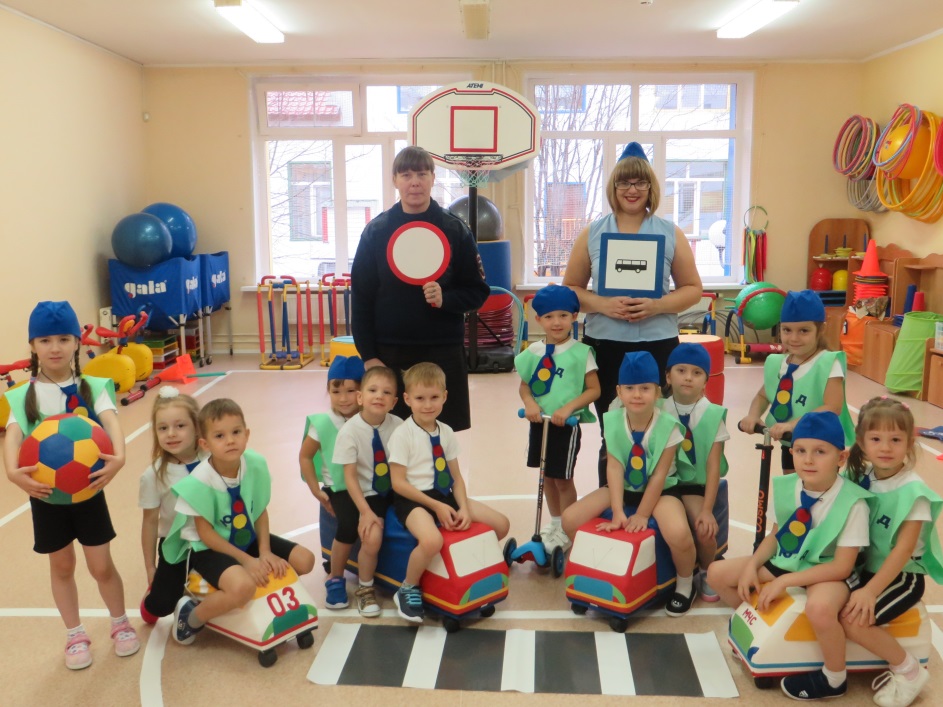 Подготовил воспитатель: Иванова А.А.Мегион-2018г.Задачи:1. Расширить знания детей о правилах поведения пешехода и водителя в условиях улицы;2. Закрепить представления детей о видах светофоров;3. Закрепить название дорожных знаков (предупреждающие, запрещающие и др., предназначенные для водителей и пешеходов);4. Развивать координацию движений;5. Воспитывать дружеские чувства.Предварительная работа:игры «Дорожные знаки», «Пешеход», и др., беседа о правилах поведения на дороге, в транспорте, просмотр иллюстраций по правилам дорожного движения закреплены знания о сигналах светофора.Оборудование: «Светофоры», игра дорожные знаки, игра «Собери светофор», самокат-2 шт.Ход мероприятияВедущая: Посмотрите, как украшен зал, что вы здесь видите? (дорожные знаки, картинки по правилам дорожного движения и т. д.).- Как думаете, о чем мы сегодня будем с вами говорить? (о правилах дорожного движения).- Правильно, но не только о правилах, но о безопасном поведении на дороге. Сегодня утром на столе я обнаружила телеграмму (показывает). Очень интересно, давайте прочитаем. Оказывается, к нам сегодня придут гости (смотрит на часы). Что-то задерживаются гости. Как бы с ними ничего не случилось. Ох, они, наверное, не знают правил дорожного движения, а в городе много машин.Звучит музыка (шум пропеллера)Ведущая: ребята вы слышите? Что это за звук? Появляется Карлсон.Карлсон: Здравствуйте, ребята! Наконец-то я к вам добрался (возмущается)! Ведь это же надо!Ведущая: Что случилось?Карлсон.: Чуть не сбили меня на дороге! Машины туда- сюда, туда-сюда, ничего не пойму, да еще и какие-то столбы с огоньками мигают желтые, красные, зеленые – так красиво!Ведущая: Послушай, меня, Карлсон.! Красиво-то красиво, только светофор не для красоты ставят.Карлсон: Светофор? А что это? А для чего? (обращается к детям)Ведущая: Вот послушай, что ребята тебе расскажут про светофор. Какие бывают светофоры?Ответы детей: Светофоры бываю разные: для транспорта светофор с тремя цветами. Водители на него смотрят и знаю, что на красный нужно стоять, на жёлтый нужно приготовиться к движению, зелёный свет – можно ехать. И  пешеходный светофор. У него всего два «глаза»: красный – стой, зелёный – иди.Карлсон.: Вот это да! Сразу все не запомнишь.Ведущая: Чтобы легче было запомнить сигналы светофора, давайте поиграем со светофорамиИгра-эстафета «Собери светофоры» (разрезные картинки)Ведущая: Вот видишь, Карлсон, столько дети знают много: и работу светофора, и правила дорожного движенияКарлсон: Да, ребята, вы молодцы. Как вы мне здорово помогли, теперь и я знаю, что такое светофор.. А какие еще вы знаете правила дорожного движения?Ведущая: Послушай, какие правила дорожного движения знают ребята.1 ребенок: Правил дорожных на свете немало. Все бы их выучить нам не мешало Но основное из правил движенья Знать как таблицу должны умноженья. ВСЕ: На проезжей части – не играть, Не кататься, Если ты хочешь здоровым остаться!2 ребенок: Должен помнить пешеход:Есть сигналы светофора –Подчиняйся им без спора!3 ребенок: Зеленый свет открыл дорогу:Переходить ребята могут.4 ребенок: Красный свет нам говорит:Стой! Опасно! Путь закрыт!5 ребенок: Все время будь внимательнымИ помни напередСвои имеют правилаВодитель и пешеход.6 ребенок: На дорогах знаков многоИх вы дети, должны знатьИ все правила движеньяДолжны точно выполнять.7 ребенок:     Я с виду грозный и серьезный     Очень важный светофор.     С перекрестка, с перекрестка     На тебя гляжу в упор.     Все, что я хочу сказать     Нужно по глазам читать.Ведущая:Загадка:Он укажет поворотИ подземный переходБез него нельзя никак!Этот друг…. (ДОРОЖНЫЙ ЗНАК)Вопросы к детям:- Какие группы дорожных знаков вы знаете? (запрещающие, предупреждающие, предписывающие, знаки сервиса, информационные знаки)- По каким признакам можно узнать запрещающие знаки? (красный круг)- Предупреждающие? (красный треугольник)Эстафета «Выбери свой знак»Командам даётся задание принести знаки, принадлежащие к одной группе: запрещающие, предупреждающие и т. д.Ведущая: И еще запомни: переходить проезжую часть можно только там, где есть светофор или пешеходный переход. Ребята, а скажите мне, какие бывают пешеходные переходы? (ОТВЕТЫ ДЕТЕЙ: подземный, надземный, наземный-похожий на зебру)Карлсон: Я знаю, это такая лошадь в полоску. Только причем тут зебра?Ведущая: Пешеходный переход называют так, потому что он выглядит в виде нарисованных белых полосок, почти таких же как у зебры. Ты нарушила правила дорожного движения, поэтому тебя и чуть не сбили.Карлсон: А вы-то хоть сами соблюдаете правила дорожного движения?Ведущая: Конечно соблюдаем! Правда, же, ребята?Карлсон: Я сейчас проверю.Карлсон читает стихотворение, дети после каждого вопроса должны либо промолчать, либо крикнуть «Это я, это я, это все мои друзья»:- Кто у вас идет вперед только там, где переход?- Кто из вас в вагоне тесном, уступил бабуле место?- Кто летит вперед так скоро, что не видит светофора?- Знает кто, что красный свет – это значит, хода нет?Карлсон хвалит детей и предлагает им разделиться на две команды и устроить соревнование «Эстафета на самокатах».Карлсон: Ай да, молодцы! Такие умненькие и ловкие ребятки! И правила дорожного движения знаете, и знаки дорожные, спасибо вам и меня научили.Ведущая: так как ты плохо знаешь правила дорожного движения , мы хотим тебе подарить небольшой подарок, (дорожные знаки и памятки-раскраски).Карлсон: Спасибо большое, мне пора, побегу учить малыша правилам дорожного движения! До свидания!!!